УТВЕРЖДЕНОПриказом начальника отдела образования администрации Зейского района от 15.01.2014 г. № 6-ДМУНИЦИПАЛЬНОЕ ЗАДАНИЕМуниципальное дошкольное образовательное учреждение Овсянковский детский сад «Колосок» на 2014 год и плановый период 2015 и 2016 годовРАЗДЕЛ 1 (при наличии 2 и более разделов)Наименование муниципальной услуги: Предоставление общедоступного бесплатного дошкольного образованияПотребители муниципальной услуги: Дети в возрасте от 1,5 до 7 летПоказатели, характеризующие объем и (или) качество муниципальной услуги3.1. Показатели, характеризующие качество муниципальной услуги3.2. Объем муниципальной услуги (в натуральных показателях)Порядок оказания муниципальной услугиНормативные правовые акты, регулирующие порядок оказания муниципальной услуги: Закон об образовании № 3266-1 от 10 июля 1992г., Типовое положение об образовательном учреждении дошкольного образования, СНиП, САНПиН, Постановление Правительства Амурской области, Административный регламент по предоставлению общедоступного бесплатного дошкольного образования в муниципальных дошкольных образовательных учреждениях Зейского района Амурской области, утвержденный постановлением администрации Зейского района от 13.05.2011 № 370, п.2Порядок информирования потенциальных потребителей муниципальной услугиОснования для досрочного прекращения исполнения муниципального задания:Реорганизация учрежденияЛиквидация учрежденияПредельные цены (тарифы) на оплату муниципальной услуги в случаях, если федеральным законом предусмотрено их оказание на платной основе Не предусмотреноНормативный правовой акт, устанавливающий цены (тарифы) либо порядок их установленияОрган, устанавливающий цены (тарифы)Значения предельных цен (тарифов)Порядок контроля за исполнением муниципального заданияТребования к отчетности об исполнении муниципального заданияФорма отчета об исполнении муниципального заданияСроки представления отчетов об исполнении муниципального заданияКоличественные показатели 1 раз в квартал Качественные показатели 1 раз в пол годаИные требования к отчетности об исполнении муниципального задания Не предусмотрено.Иная информация, необходимая для исполнения (контроля за исполнением) муниципального задания Журнал посещаемости, журнал регистрации жалоб на качество услуги.Ознакомлен:Заведующий МДОУ Овсянковский ДС «Колосок»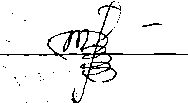 Т.А.БессоноваНаименование показателяЕдиницаизмеренияФормуларасчетаЗначения показателей качества муниципальной услугиЗначения показателей качества муниципальной услугиЗначения показателей качества муниципальной услугиЗначения показателей качества муниципальной услугиЗначения показателей качества муниципальной услугиИсточник информации о значении показателя а (исходные данные для ее расчета)Наименование показателяЕдиницаизмеренияФормуларасчетаотчетный финансовый год (2012)текущий финансовый год (2013)очередной финансовый год (2014)1 -й год планового периода (2015)2-й год планового периода(2016)Источник информации о значении показателя а (исходные данные для ее расчета)Количествопропущенныхднейребенком по болезниДниАбсолютныйпоказатель1010555Статистическая форма 85-КУ комплектованностьучреждения%98100100100100По информациируководителяучрежденияКоличество обоснованны х жалобШтукАбсолютныйпоказатель00000НаименованиепоказателяЕдиницаизмеренияЗначение показателей объема государственной услугиЗначение показателей объема государственной услугиЗначение показателей объема государственной услугиЗначение показателей объема государственной услугиЗначение показателей объема государственной услугиИсточник информации о значении показателяНаименованиепоказателяЕдиницаизмеренияотчетныйфинансовыйгодтекущийфинансовыйгодочереднойфинансовыйгод1 -й годплановогопериода2-й годплановогопериодаИсточник информации о значении показателяДети от 1,5 до 7-х летчел8080909090Статистическая формаСпособинформированияСостав размещаемой информацииЧастота обновления информацииРазмещение информации в сети интернетЛицензии, учредительные документыПо мере обновленияРазмещении информации на стенде учрежденияПеречень услуг, перечень платных услугПо мере обновленияПо мере обновленияПо мере обновленияНаименование услугиЦена (тариф), единица измерения12.3.Формы контроляПериодичностьФедеральные органы исполнительной власти, осуществляющие контроль за оказанием услугиВедомственныйконтроль1 раз в кварталОтдел образования администрации Зейского районаВневедомственныйконтрольПо плануКонтролирующие органыНаименованиепоказателяЕдиницаизмеренияЗначение, утвержденное в муниципальном задании на отчетный период (2014 год)Фактическое значение за отчетный периодХарактеристика причин отклонения отзапланированныхзначенийИсточник информации о фактическом значении показателяОбъёмы оказываемой муниципальной услугиОбъёмы оказываемой муниципальной услугиОбъёмы оказываемой муниципальной услугиОбъёмы оказываемой муниципальной услугиОбъёмы оказываемой муниципальной услугиОбъёмы оказываемой муниципальной услугиДети от 1,5 до 7 летчел90Качество оказываемой муниципальной услугиКачество оказываемой муниципальной услугиКачество оказываемой муниципальной услугиКачество оказываемой муниципальной услугиКачество оказываемой муниципальной услугиКачество оказываемой муниципальной услугиКоличество пропущенных дней ребенком по болезниДни5Укомплектованность учреждения%100Количество обоснованных жалобШтук0